Publicado en Madrid el 24/06/2022 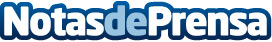 Comida equilibrada en barritas, una opción de alimentación nutritiva, cómoda y rápidaF1 Express de Herbalife Nutrition son barritas equilibradas con proteínas, fibra, 25 vitaminas y minerales, sin edulcorantes ni colorantes artificiales. Sustituto ideal de una comida nutritiva, ayuda al control y mantenimiento del pesoDatos de contacto:Laura Hermida917818090Nota de prensa publicada en: https://www.notasdeprensa.es/comida-equilibrada-en-barritas-una-opcion-de_1 Categorias: Nutrición Gastronomía Consumo http://www.notasdeprensa.es